Qualification Interclubs Classique 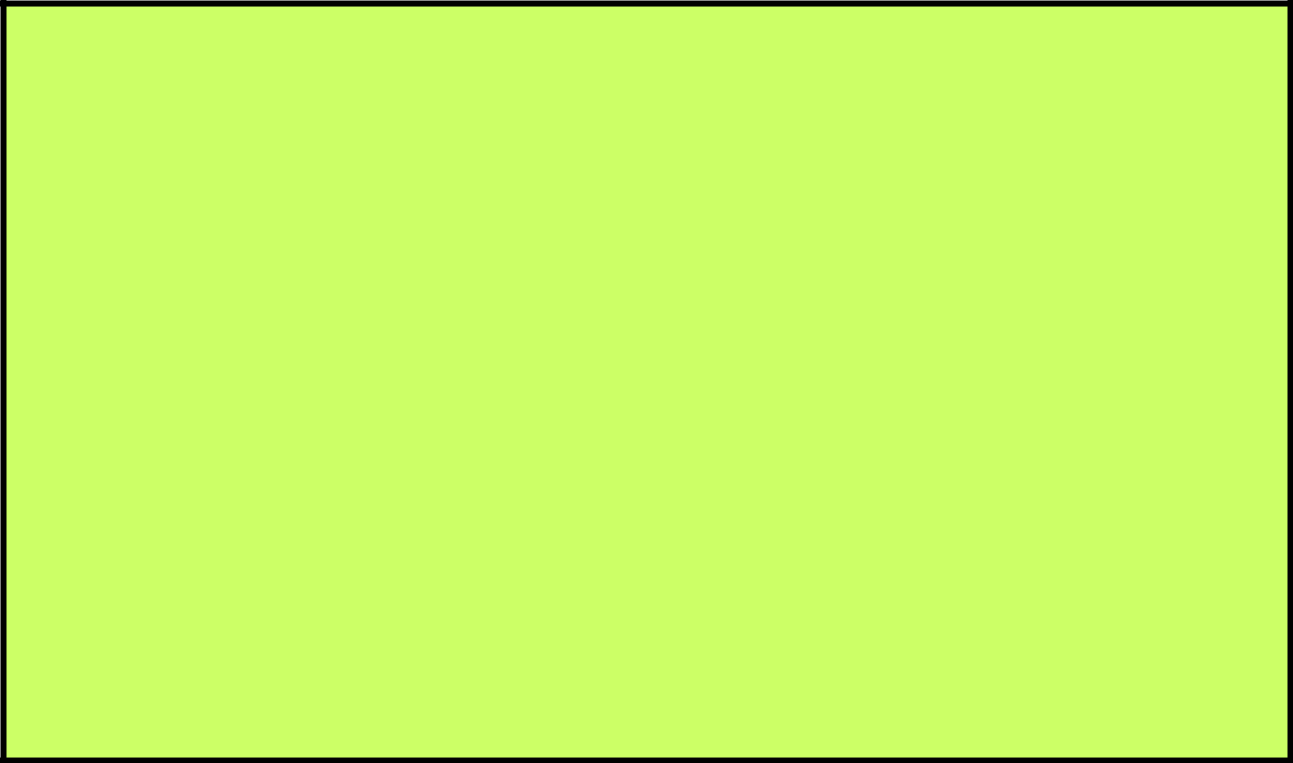 Le Dimanche 18 Décembre 2022Tournoi​ homologué en 8 rondes : 9h30​: accueil des joueurs  10h00​: démarrage de la 1​ère ​ronde 8 rondes de 20mn par joueur (10h00, 10h50, 11h40, 14h00, 14h50, 15h40, 16h30, 17h20)Moulin de la Bièvre73 avenue Larroumès94240 L’Haÿ-les-RosesCapacité d'accueil : 40 joueursDroits d’inscription : 24€ (par équipe)Merci de mentionner votre nom et le nom de l'épreuve au verso du chèquequi doit être libellé à l’ordre du Comité​ Sud-Francilien​.Coupe pour l’équipe gagnanteInscriptions auprès de Nicole ÉpingardTéléphone : 06 78 22 63 93Mél : patrick.epingard@orange.fr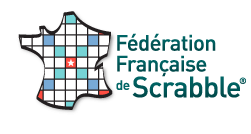 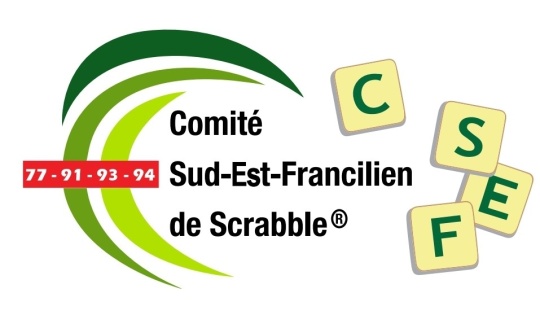 